                                                  ПРОЕКТ 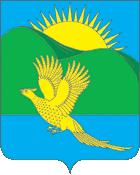 ДУМАПАРТИЗАНСКОГО МУНИЦИПАЛЬНОГО РАЙОНАПРИМОРСКОГО КРАЯРЕШЕНИЕ                         село Владимиро-Александровское03.2023										        №  					В соответствии с Федеральным законом от 06.10.2003 № 131-ФЗ «Об общих принципах организации местного самоуправления в Российской Федерации», с целью приведения муниципального правового акта в соответствие с частью 2 статьи 14 Федерального закона от 13.07.2015 № 220-ФЗ «Об организации регулярных перевозок пассажиров и багажа автомобильным транспортом и городским наземным электрическим транспортом в Российской Федерации и о внесении изменений в отдельные законодательные акты Российской Федерации» и с Законом Приморского края от 23.12.2022 № 268-КЗ «Об организации транспортного обслуживания населения в Приморском крае»,  руководствуясь статьями 19, 28 Устава Партизанского муниципального района, Дума Партизанского муниципального района РЕШИЛА:1. Принять муниципальный правовой акт «О внесении изменений в муниципальный правовой акт от 01.07.2008 № 35-МПА «Положение «О создании условий для предоставления транспортных услуг населению и организации транспортного обслуживания населения между поселениями в границах Партизанского муниципального района», принятый решением Думы Партизанского муниципального района от 01.07.2008 № 35» (прилагается).2. Направить муниципальный правовой акт и.о. главы Партизанского муниципального района для подписания и официального опубликования.3. Настоящее решение вступает в силу со дня его принятия.Председатель Думы                                                                         А.В.АрсентьевПРОЕКТМУНИЦИПАЛЬНЫЙ ПРАВОВОЙ АКТО внесении изменений в муниципальный правовой акт от 01.07.2008 № 35-МПА «Положение «О создании условий для предоставления транспортных услуг населению и организации транспортного обслуживания населения между поселениями в границах Партизанского муниципального района», принятый решением Думы Партизанского муниципального района от 01.07.2008 № 351. В соответствии с Федеральным законом от 06.10.2003 № 131-ФЗ «Об общих принципах организации местного самоуправления в Российской Федерации», с целью приведения муниципального правового акта в соответствие с частью 2 статьи 14 Федерального закона от 13.07.2015 № 220-ФЗ «Об организации регулярных перевозок пассажиров и багажа автомобильным транспортом и городским наземным электрическим транспортом в Российской Федерации и о внесении изменений в отдельные законодательные акты Российской Федерации» и с Законом Приморского края от 23.12.2022 № 268-КЗ «Об организации транспортного обслуживания населения в Приморском крае», внести в муниципальный правовой акт от 01.07.2008 № 35-МПА «Положение «О создании условий для предоставления транспортных услуг населению и организации транспортного обслуживания населения между поселениями в границах Партизанского муниципального района», принятый решением Думы Партизанского муниципального района от 01.07.2008 № 35, следующие изменения:1.1. Абзац 1 статьи 1 «Общие положения» изложить в следующей редакции:«Настоящее Положение разработано в соответствии с Федеральными законами от 06.10.2003 № 131-ФЗ «Об общих принципах организации местного самоуправления в Российской Федерации», с Законом  Приморского края от 23.12.2022 № 268-КЗ «Об организации транспортного обслуживания населения в Приморском крае», в целях организации и предоставления транспортных услуг населению и организации транспортного обслуживания населения в границах Партизанского муниципального района по регулярным пассажирским маршрутам.». 1.2. В статье 3 «Организация транспортного обслуживания» внести следующие изменения:1.2.1. Пункт 3.1 изложить в следующей редакции:«3.1. Транспортное обслуживание населения с использованием автотранспорта предприятий и организаций различных форм собственности и индивидуальных предпринимателей в режиме регулярных маршрутов организуются с целью удовлетворения потребностей населения в пассажирских перевозках на основе государственного регулирования этого вида деятельности, функционирования рынка транспортных услуг, соблюдения антимонопольного, гражданского законодательства, требований Федеральных законов от 07.02.1992 № 2300-1 «О защите прав потребителей»,  от 10.12.1995 № 196-ФЗ «О безопасности дорожного движения», от 25.04.2002 № 40-ФЗ «Об обязательном страховании гражданской ответственности владельцев транспортных средств», от 04.05.2011 № 99-ФЗ «О лицензировании отдельных видов деятельности», от 13.07.2015 № 220-ФЗ «Об организации регулярных перевозок пассажиров и багажа автомобильным транспортом и городским наземным электрическим транспортом в Российской Федерации и о внесении изменений в отдельные законодательные акты Российской Федерации» (далее – Закон № 220-ФЗ), Закона Приморского края от 23.12.2022 № 268-КЗ «Об организации транспортного обслуживания населения в Приморском крае», настоящего Положения, других нормативно-правовых актов, действующих на пассажирском транспорте общего пользования.». 1.2.2. Пункты 3.3 и 3.4 изложить в следующей редакции»:«3.3. Осуществление регулярных перевозок пассажиров по регулируемым тарифам обеспечивается посредством заключения администрацией Партизанского муниципального района муниципального контракта в порядке, установленном законодательством Российской Федерации о контрактной системе в сфере закупок товаров, работ, услуг для обеспечения государственных и муниципальных нужд, с учетом положений Закона № 220-ФЗ.3.4. Предприятия пассажирского транспорта, Перевозчики по муниципальному контракту, указанному в пункте 3.3 настоящего Положения, Перевозчики, получившие заказ от заказчика  на осуществление пассажирских перевозок, обеспечивают транспортное обслуживание всех без исключения категорий населения, в том числе имеющих в соответствии с действующим законодательством право на получение льгот по оплате проезда, при этом перевозка льготной категории граждан осуществляется на основании нормативных актов администрации  Приморского края в пределах средств, передаваемых на эти цели муниципальному району.».1.3. В статье 4 «Компетенция органов местного самоуправления» внести следующие изменения:1.3.1. Абзацы 7 и 8 исключить.1.3.2. Абзац 9 изложить в следующей редакции:« - заключают договор на осуществление пассажирских перевозок в порядке, установленном законодательством Российской Федерации о контрактной системе в сфере закупок товаров, работ, услуг для обеспечения государственных и муниципальных нужд, с учетом положений Закона № 220-ФЗ;».1.3.3. Абзац 14 изложить в следующей редакции:« - расторгают договор и заключают в установленном порядке договор с другим Перевозчиком в случае несоблюдения действующим Перевозчиком требований настоящего Положения;».2. Настоящий правовой акт вступает в силу со дня его официального опубликования и распространяет свое действие на период с 01.01.2023. И.о. главы Партизанского муниципального района 		                                               А.А. Степанов 2023 года № -МПА О внесении изменений в муниципальный правовой акт от 01.07.2008 № 35-МПА «Положение «О создании условий для предоставления транспортных услуг населению и организации транспортного обслуживания населения между поселениями в границах Партизанского муниципального района» Принят решением                                                                                 Думы Партизанского                                                                         муниципального района                                                                 от .03.2023 № 